Publicado en Roma el 24/10/2018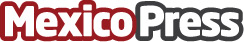 IAM VENEZUELA lució el patrimonio cultural venezolano en Roma Un museo virtual de obras de arte y sitios patrimoniales venezolanos fue exhibido en la MAKER FAIRE ROME, el mayor evento europeo de innovaciónDatos de contacto:Marinellys Tremamunnowww.tremamunno.com+393807532143Nota de prensa publicada en: https://www.mexicopress.com.mx/iam-venezuela-lucio-el-patrimonio-cultural Categorías: Internacional Imágen y sonido Telecomunicaciones Artes Visuales Sociedad Entretenimiento Innovación Tecnológica http://www.mexicopress.com.mx